Erasmus+ ProgrammeKey Action 1 
– Mobility for learners and staff – 
Higher Education Student and Staff MobilityInter-institutional agreement 2021-2027
between programme countries[Minimum requirements]The institutions named below agree to cooperate for the exchange of students and/or staff in the context of the Erasmus+ programme. They commit to respect the quality requirements of the Erasmus Charter for Higher Education in all aspects related to the organisation and management of the mobility, in particular the recognition of the credits awarded to students by the partner institution.A.	Information about higher education institutionsB.	Mobility numbers per academic year[Paragraph to be added, if the agreement is signed for more than one academic year: The partners commit to amend the table below in case of changes in the mobility data by no later than the end of January in the preceding academic year.]C.	Recommended language skillsThe sending institution, following agreement with the receiving institution, is responsible for providing support to its nominated candidates so that they can have the recommended language skills at the start of the study or teaching period:
For more details on the language of instruction recommendations, see the course catalogue of each institution [Links provided on the first page].D.	Additional requirementsUniversity of Batman: Students who have been selected to study at University of Batman will find further information under the following link: http://erasmus.batman.edu.tr/index.phpE.	Calendar1.	Applications/information on nominated students must reach the receiving institution by:[* to be adapted in case of a trimester system]2.	The receiving institution will send its decision within 4 weeks.  3.	. A Transcript of Records will be issued by the receiving institution upon the student's departure or, in any case, no later than 5 weeks after the assessment period has finished at the receiving HEI. [It should normally not exceed five weeks according to the Erasmus Charter for Higher Education guidelines] 4.	Termination of the agreement [It is up to the involved institutions to agree on the procedure for modifying or terminating the inter-institutional agreement. However, in the event of unilateral termination, a notice of at least one academic year should be given. This means that a unilateral decision to discontinue the exchanges notified to the other party by 1 September 20XX will only take effect as of 1 September 20XX+1. The termination clauses must include the following disclaimer: "Neither the European Commission nor the National Agencies can be held responsible in case of a conflict."]F.	Information1.	Grading systems of the institutionsTR BATMAN01:The transcripts of records obtained reflect the name of the subjects in English, the ECTS grades and local grades.http://intoffice.batman.edu.tr/data/720/1/14/file/creditsystem.pdfPartner institution´s grading system:…………………………………2.	VisaThe sending and receiving institutions will provide assistance, when required, in securing visas for incoming and outbound mobile participants, according to the requirements of the Erasmus Charter for Higher Education.Information and assistance can be provided by the following contact points and information sources:3.	InsuranceThe sending and receiving institutions will provide assistance in obtaining insurance for incoming and outbound mobile participants, according to the requirements of the Erasmus Charter for Higher Education.The receiving institution will inform mobile participants of cases in which insurance cover is not automatically provided. Information and assistance can be provided by the following contact points and information sources:4.	HousingThe receiving institution will guide incoming mobile participants in finding accommodation, according to the requirements of the Erasmus Charter for Higher Education.Information and assistance can be provided by the following persons and information sources:G.	SIGNATURES OF THE INSTITUTIONS (legal representatives)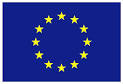 Name of the institution(and department, where relevant)Erasmus codeContact details(email, phone)Website(eg. of the course catalogue)Batman UniversityDepartment of …….TR BATMAN01Institutional coordinator: Emrah isikBatman Üniversitesi Batı Raman Kampüsü Uluslararası İlişkiler Ofisi, 72100 Merkez/Batmanemrah.isik@batman.edu.trPhone:+90 488 217 3974Fax: +90 488 217 3601Departmental coordinator:http://www.batman.edu.tr/FROM[Erasmus code of the sending institution]TO[Erasmus code of the receiving institution]Subject area code

[ISCED]Subject area name
 
Study cycle
[short cycle, 1st , 2nd or 3rd]
Total Numbers of students/Total number of MonthsTotal Numbers of students/Total number of MonthsFROM[Erasmus code of the sending institution]TO[Erasmus code of the receiving institution]Subject area code

[ISCED]Subject area name
 
Study cycle
[short cycle, 1st , 2nd or 3rd]
Student Mobility for StudiesStudent Mobility for TraineeshipsTR BATMAN011st ,2nd2 students/12 months1 student/6 monthsTR BATMAN01FROM[Erasmus code of the sending institution]TO[Erasmus code of the receiving institution]Subject area code
 
[ISCED]Subject area name
 
Number of staff mobility periodsNumber of staff mobility periodsFROM[Erasmus code of the sending institution]TO[Erasmus code of the receiving institution]Subject area code
 
[ISCED]Subject area name
 
Staff Mobility for Teaching 

[total number of  days of teaching periods or average duration ]Staff Mobility for Training

TR BATMAN012 teachers x 5 days x 8 hours2 staffs x 5 days x 8 hoursTR BATMAN01Receiving institution

[Erasmus code]Optional: Subject area Language
of instruction 1Language
of instruction 2Recommended language of instruction levelRecommended language of instruction levelReceiving institution

[Erasmus code]Optional: Subject area Language
of instruction 1Language
of instruction 2Student Mobility for Studies[Minimum recommended level: B1]Staff Mobility for Teaching[Minimum recommended level: B2]TR BATMAN01TurkishEnglishB1 (English)B2 (English)TR BATMAN01Receiving institution[Erasmus code]Autumn term*[month]Spring term*[month]TR BATMAN0130th June1st DecemberInstitution 
[Erasmus code]Contact details(email, phone)Website for informationTR BATMAN01International Relations Officeerasmus@batman.edu.tr+90 488 217 3974https://www.evisa.gov.tr/tr/ Institution 
[Erasmus code]Contact details(email, phone)Website for informationTR BATMAN01International Relations Officeerasmus@batman.edu.tr+90 488 217 3974Institution 
[Erasmus code]Contact details(email, phone)Website for informationTR BATMAN01International Relations Officeerasmus@batman.edu.tr+90 488 217 3974Institution [Erasmus code]Name, functionDateSignature and stampTR BATMAN01Emrah isikHead of the International Relations Office